Stand Alone Stations                         		Wall Mount Stations 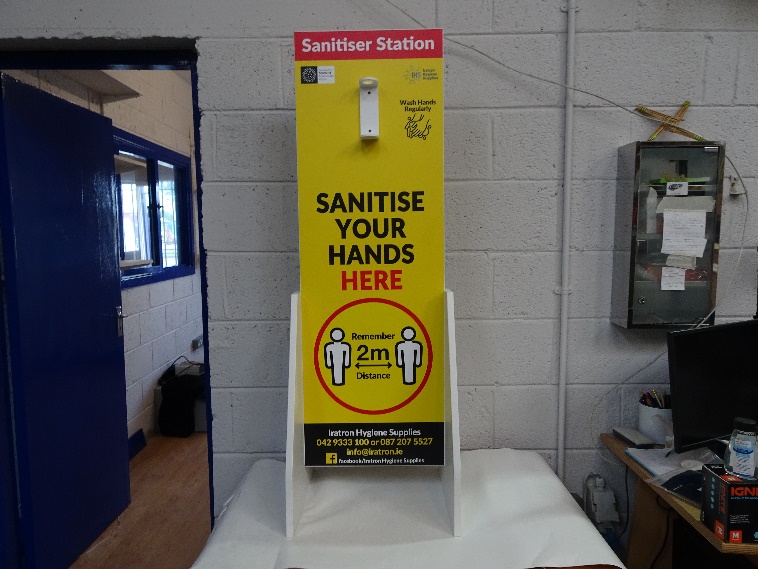 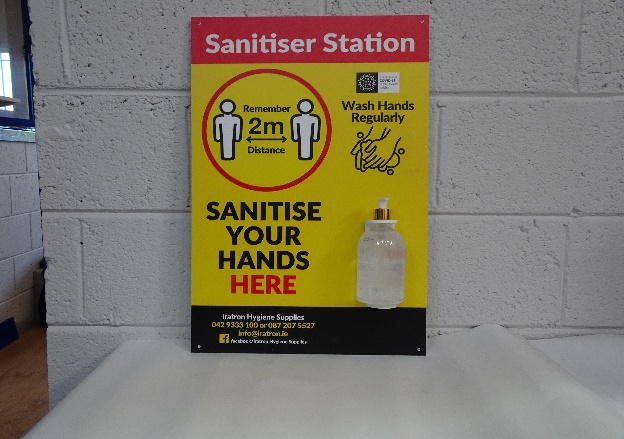 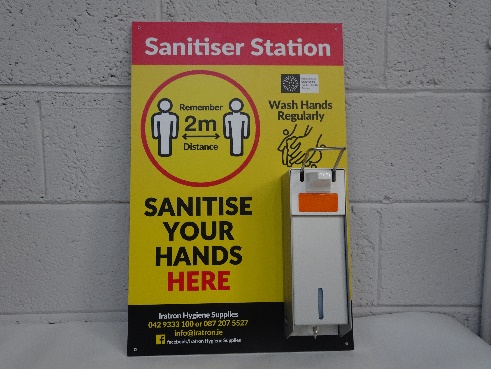 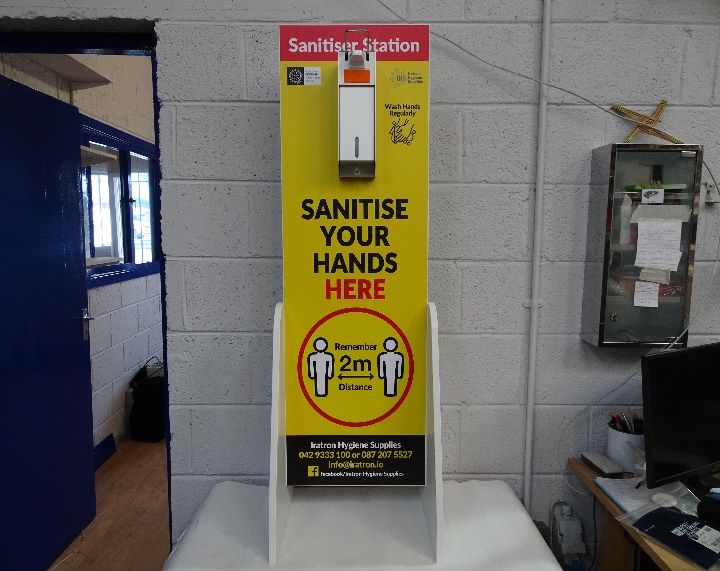 	SFSTND1 		SFSTND2			WMS1			WMS2	Single Sided	(Stand Alone)				Single Sided (Wall Mounted)        	Measurements: 1260x450mm			Measurements: 400x610mmTFSTND2		TFSTND1				Double Sided			        	Measurements: 1260x450mm	      	Covid Wall Signs					Covid Stickers Kit 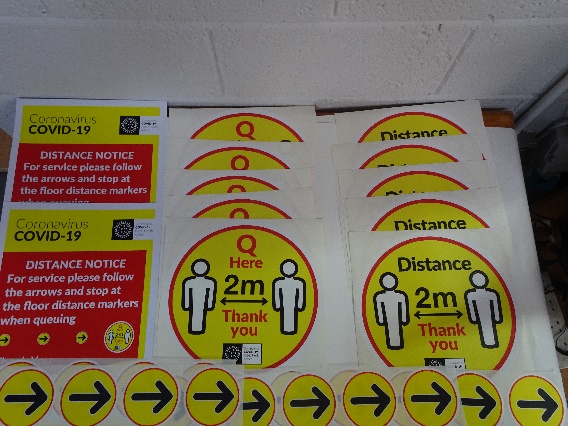 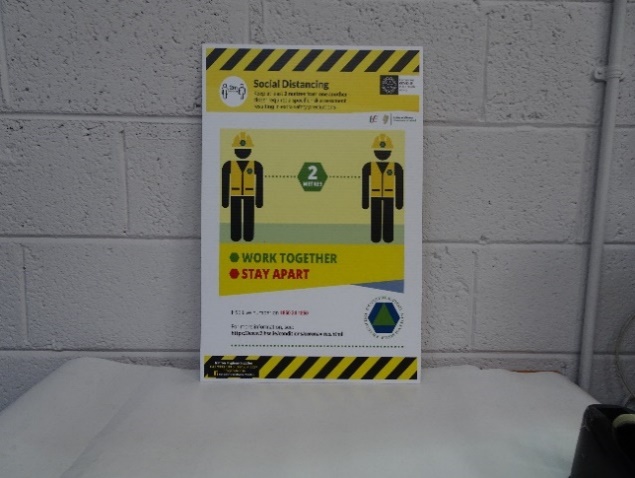 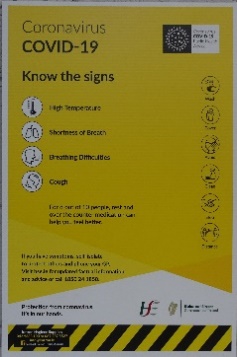 WS1								COVIDKITMeasurements: 600x450mm					10 x Floor Stickers	        									2 x Wall Stickers 												20 x Arrow Stickers Roll of 3” Distance Stickers 		Distance Sticker 12” Round (Single)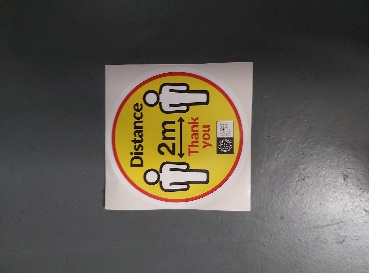 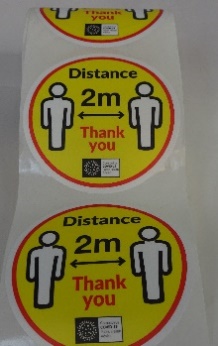 RDS1								DS1				Wait Here Floor Sticker 			Red Hazard Tape 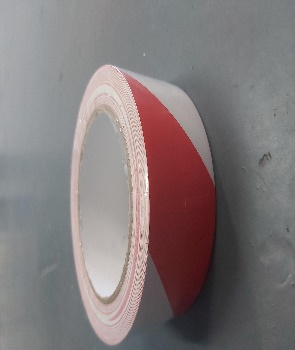 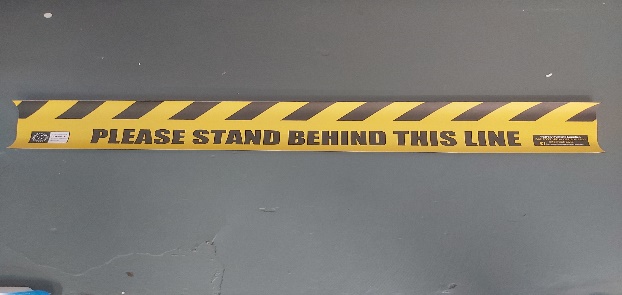 		Insert Pic Part No.: WH1					Part No.: WH1					Part No.: HWTRWHazard Tape					Anti Slip Hazard Tape 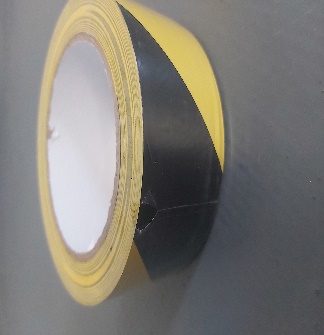 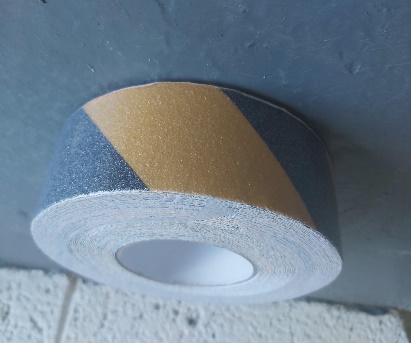 Part No.: HWTBY						Part No.: AT38		Refill Spray Bottles  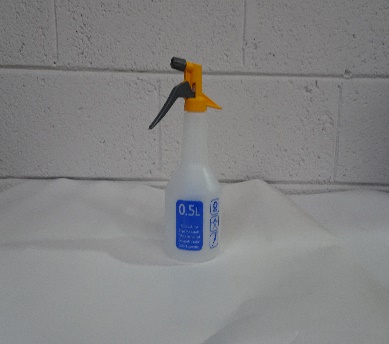 .5L Hozelock Spray Bottles (Repeat Use) 	Part No.: HZ4120P0000	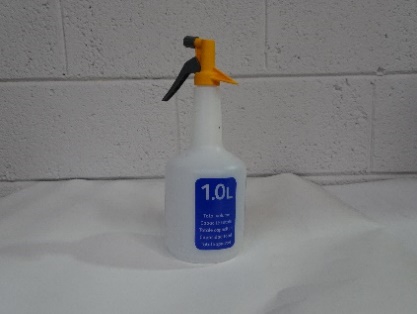 			1L Hozelock Spray Bottles (Repeat Use)  	Part No.: HZ4121P0000Hand Sanitiser   				5L Hand Sanitiser Liquid – 70% Alcohol	Part No: BC1164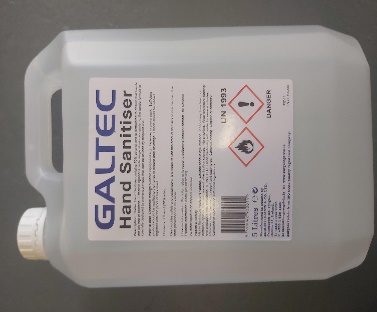 				5L Hand Sanitiser Gel – 65%+ Alcohol		Part No: BC1174300ml Hand Sanitiser 		 	500ml Hand Sanitiser 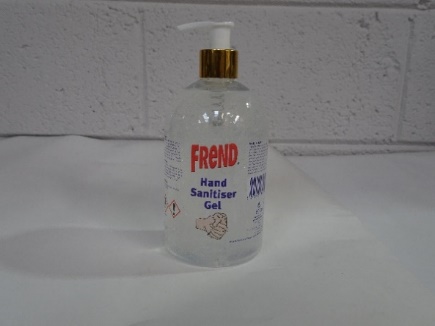 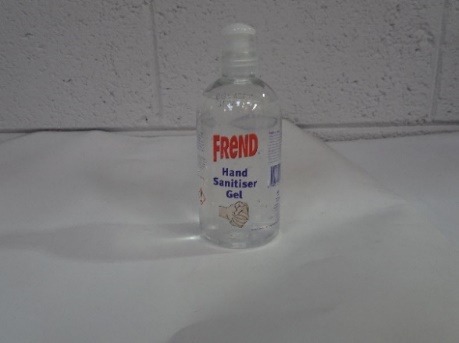 Part No.: BC0159					Part No.:	BC0158		185ml Hand Sanitiser 		 	100ml Hand Sanitiser Gel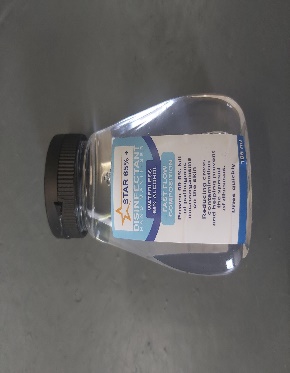 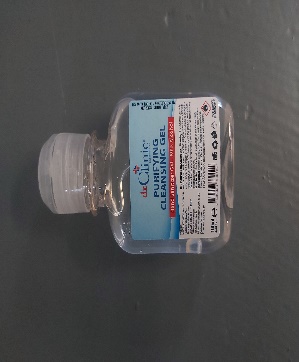 Part No. HS185ml					Part No. HS100ml5Ltr Luxury Hand Soap 		 	Surgical Blue Face Mask (Single)  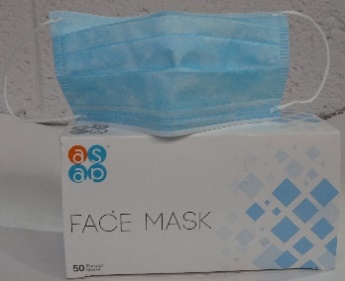 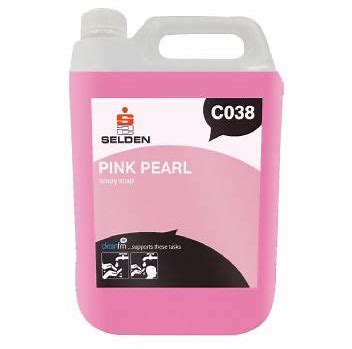 Part No.: BB0125					Part No.:	30011mask		Face Shield 						Hard Hat Shield  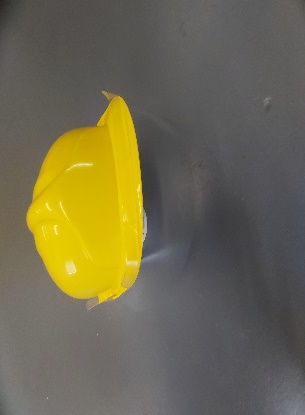 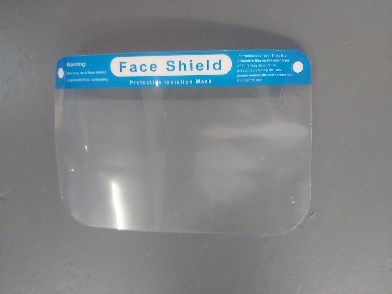 Part No.:	FS						Part No.: HHFSEver 	Build Antibacterial Wonder Wipes	 Blue Rolls 2ply Centrefeed 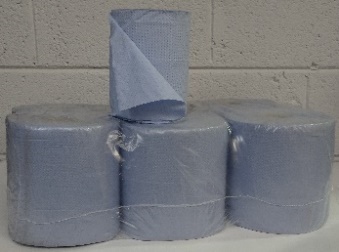 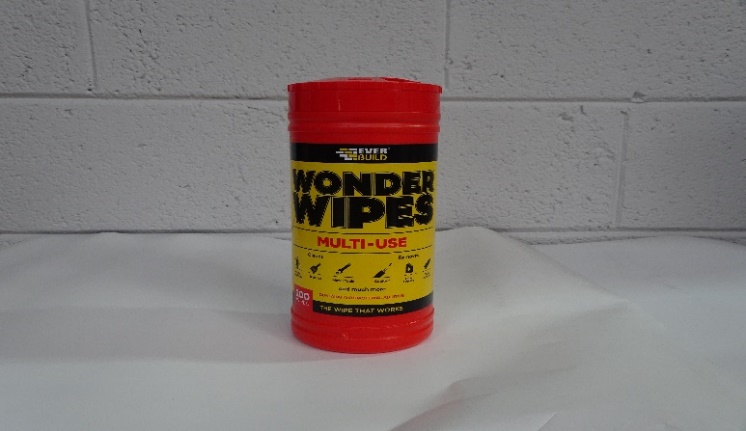 Part No.: Wipes						Part No.: W0346		100 Perforated Antibacterial Wipes	(Feeder Tub) 4L Swarfega hand cleaner                           Wall bracket for bottle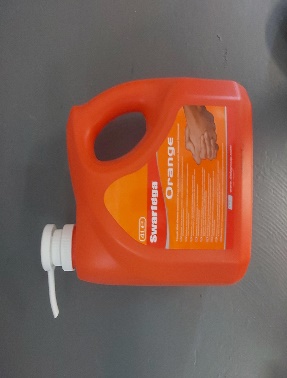 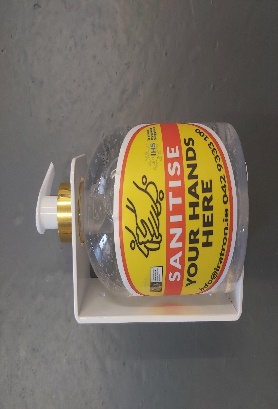 Part No.: SOR4LMT	                                       Part No.: SWB1